AYUNTAMIENTO DE VALDEMORILLOAYUNTAMIENTO DE VALDEMORILLOCONCEJALÍA DE URBANISMO Y OBRASCONCEJALÍA DE URBANISMO Y OBRAS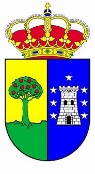 DECLARACIÓN RESPONSABLE URBANÍSTICAArtículo 155 de la Ley 9/2001, de 17 de julio, del Suelo de la Comunidad de Madrid en su redacción dada por la Ley 1/2020, de 8 de octubre para el impulso y reactivación de la actividad urbanísticaDECLARACIÓN RESPONSABLE URBANÍSTICAArtículo 155 de la Ley 9/2001, de 17 de julio, del Suelo de la Comunidad de Madrid en su redacción dada por la Ley 1/2020, de 8 de octubre para el impulso y reactivación de la actividad urbanística		DATOS GENERALES DEL INTERESADO		DATOS GENERALES DEL INTERESADO		DATOS GENERALES DEL INTERESADO		DATOS GENERALES DEL INTERESADO		DATOS GENERALES DEL INTERESADO		DATOS GENERALES DEL INTERESADO		DATOS GENERALES DEL INTERESADO		DATOS GENERALES DEL INTERESADO		DATOS GENERALES DEL INTERESADO		DATOS GENERALES DEL INTERESADO		DATOS GENERALES DEL INTERESADO		DATOS GENERALES DEL INTERESADO		DATOS GENERALES DEL INTERESADOSOLICITANTESOLICITANTENOMBRE/RAZÓN SOCIAL:NOMBRE/RAZÓN SOCIAL:NIF/CIF/DNI.:NIF/CIF/DNI.:SOLICITANTESOLICITANTECORREO ELECTRÓNICO:CORREO ELECTRÓNICO:TEL.:REPRESENTANTE:REPRESENTANTE:NOMBRE Y APELLIDOS:NOMBRE Y APELLIDOS:REPRESENTANTE:REPRESENTANTE:NIF/CIF/DNI.:NIF/CIF/DNI.:TEL.:TEL.:TEL.:TEL.:TEL.:DOMICILIO A EFECTOS DE NOTIFICACIÓNDOMICILIO A EFECTOS DE NOTIFICACIÓNCALLEDOMICILIO A EFECTOS DE NOTIFICACIÓNDOMICILIO A EFECTOS DE NOTIFICACIÓNNUM.:BLOQUE:PORTAL:PISO:PUERTA:DOMICILIO A EFECTOS DE NOTIFICACIÓNDOMICILIO A EFECTOS DE NOTIFICACIÓNMUNICIPIO:MUNICIPIO:MUNICIPIO:MUNICIPIO:MUNICIPIO:MUNICIPIO:MUNICIPIO:C.P.:CORREO ELECTRÓNICO:CORREO ELECTRÓNICO:TF.:ACTUACIÓN QUE SE COMUNICA(Marque con un X lo que proceda)ACTUACIÓN QUE SE COMUNICA(Marque con un X lo que proceda)ACTUACIÓN QUE SE COMUNICA(Marque con un X lo que proceda)ACTUACIÓN QUE SE COMUNICA(Marque con un X lo que proceda)ACTUACIÓN QUE SE COMUNICA(Marque con un X lo que proceda)ACTUACIÓN QUE SE COMUNICA(Marque con un X lo que proceda)ACTUACIÓN QUE SE COMUNICA(Marque con un X lo que proceda)ACTUACIÓN QUE SE COMUNICA(Marque con un X lo que proceda)ACTUACIÓN QUE SE COMUNICA(Marque con un X lo que proceda)ACTUACIÓN QUE SE COMUNICA(Marque con un X lo que proceda)ACTUACIÓN QUE SE COMUNICA(Marque con un X lo que proceda)ACTUACIÓN QUE SE COMUNICA(Marque con un X lo que proceda)ACTUACIÓN QUE SE COMUNICA(Marque con un X lo que proceda)1Obras de ampliación, modificación, reforma o rehabilitación que no produzcan variación de la composición exterior, volumetría, envolvente global o conjunto del sistema estructural y no requieran de proyecto técnico de edificaciónObras de ampliación, modificación, reforma o rehabilitación que no produzcan variación de la composición exterior, volumetría, envolvente global o conjunto del sistema estructural y no requieran de proyecto técnico de edificaciónObras de ampliación, modificación, reforma o rehabilitación que no produzcan variación de la composición exterior, volumetría, envolvente global o conjunto del sistema estructural y no requieran de proyecto técnico de edificaciónObras de ampliación, modificación, reforma o rehabilitación que no produzcan variación de la composición exterior, volumetría, envolvente global o conjunto del sistema estructural y no requieran de proyecto técnico de edificaciónObras de ampliación, modificación, reforma o rehabilitación que no produzcan variación de la composición exterior, volumetría, envolvente global o conjunto del sistema estructural y no requieran de proyecto técnico de edificaciónObras de ampliación, modificación, reforma o rehabilitación que no produzcan variación de la composición exterior, volumetría, envolvente global o conjunto del sistema estructural y no requieran de proyecto técnico de edificaciónObras de ampliación, modificación, reforma o rehabilitación que no produzcan variación de la composición exterior, volumetría, envolvente global o conjunto del sistema estructural y no requieran de proyecto técnico de edificaciónObras de ampliación, modificación, reforma o rehabilitación que no produzcan variación de la composición exterior, volumetría, envolvente global o conjunto del sistema estructural y no requieran de proyecto técnico de edificaciónObras de ampliación, modificación, reforma o rehabilitación que no produzcan variación de la composición exterior, volumetría, envolvente global o conjunto del sistema estructural y no requieran de proyecto técnico de edificaciónObras de ampliación, modificación, reforma o rehabilitación que no produzcan variación de la composición exterior, volumetría, envolvente global o conjunto del sistema estructural y no requieran de proyecto técnico de edificaciónANEXO 11Construcción de edificación auxiliar o instalación de caseta prefabricada (trastero o almacén) de superficie inferior a 15 m2.Construcción de edificación auxiliar o instalación de caseta prefabricada (trastero o almacén) de superficie inferior a 15 m2.Construcción de edificación auxiliar o instalación de caseta prefabricada (trastero o almacén) de superficie inferior a 15 m2.Construcción de edificación auxiliar o instalación de caseta prefabricada (trastero o almacén) de superficie inferior a 15 m2.Construcción de edificación auxiliar o instalación de caseta prefabricada (trastero o almacén) de superficie inferior a 15 m2.Construcción de edificación auxiliar o instalación de caseta prefabricada (trastero o almacén) de superficie inferior a 15 m2.Construcción de edificación auxiliar o instalación de caseta prefabricada (trastero o almacén) de superficie inferior a 15 m2.Construcción de edificación auxiliar o instalación de caseta prefabricada (trastero o almacén) de superficie inferior a 15 m2.Construcción de edificación auxiliar o instalación de caseta prefabricada (trastero o almacén) de superficie inferior a 15 m2.Construcción de edificación auxiliar o instalación de caseta prefabricada (trastero o almacén) de superficie inferior a 15 m2.ANEXO 11Cerramientos de parcelas y solaresCerramientos de parcelas y solaresCerramientos de parcelas y solaresCerramientos de parcelas y solaresCerramientos de parcelas y solaresCerramientos de parcelas y solaresCerramientos de parcelas y solaresCerramientos de parcelas y solaresCerramientos de parcelas y solaresCerramientos de parcelas y solaresANEXO 11Colocación de vallas y rótulos publicitariosColocación de vallas y rótulos publicitariosColocación de vallas y rótulos publicitariosColocación de vallas y rótulos publicitariosColocación de vallas y rótulos publicitariosColocación de vallas y rótulos publicitariosColocación de vallas y rótulos publicitariosColocación de vallas y rótulos publicitariosColocación de vallas y rótulos publicitariosColocación de vallas y rótulos publicitariosANEXO 11Obras de acondicionamiento de locales Obras de acondicionamiento de locales Obras de acondicionamiento de locales Obras de acondicionamiento de locales Obras de acondicionamiento de locales Obras de acondicionamiento de locales Obras de acondicionamiento de locales Obras de acondicionamiento de locales Obras de acondicionamiento de locales Obras de acondicionamiento de locales ANEXO 12Primera ocupación de edificio construidoPrimera ocupación de edificio construidoPrimera ocupación de edificio construidoPrimera ocupación de edificio construidoPrimera ocupación de edificio construidoPrimera ocupación de edificio construidoPrimera ocupación de edificio construidoPrimera ocupación de edificio construidoPrimera ocupación de edificio construidoPrimera ocupación de edificio construidoANEXO 23Demolición de edificaciones sin protección Demolición de edificaciones sin protección Demolición de edificaciones sin protección Demolición de edificaciones sin protección Demolición de edificaciones sin protección Demolición de edificaciones sin protección Demolición de edificaciones sin protección Demolición de edificaciones sin protección Demolición de edificaciones sin protección Demolición de edificaciones sin protección ANEXO 34Agrupación de Terrenos, salvo cuando formen parte de un proyecto de reparcelación aprobado.Agrupación de Terrenos, salvo cuando formen parte de un proyecto de reparcelación aprobado.Agrupación de Terrenos, salvo cuando formen parte de un proyecto de reparcelación aprobado.Agrupación de Terrenos, salvo cuando formen parte de un proyecto de reparcelación aprobado.Agrupación de Terrenos, salvo cuando formen parte de un proyecto de reparcelación aprobado.Agrupación de Terrenos, salvo cuando formen parte de un proyecto de reparcelación aprobado.Agrupación de Terrenos, salvo cuando formen parte de un proyecto de reparcelación aprobado.Agrupación de Terrenos, salvo cuando formen parte de un proyecto de reparcelación aprobado.Agrupación de Terrenos, salvo cuando formen parte de un proyecto de reparcelación aprobado.Agrupación de Terrenos, salvo cuando formen parte de un proyecto de reparcelación aprobado.ANEXO 45Cambios de uso de los edificios que no tengan por objeto cambiar el uso característico del edificio.Cambios de uso de los edificios que no tengan por objeto cambiar el uso característico del edificio.Cambios de uso de los edificios que no tengan por objeto cambiar el uso característico del edificio.Cambios de uso de los edificios que no tengan por objeto cambiar el uso característico del edificio.Cambios de uso de los edificios que no tengan por objeto cambiar el uso característico del edificio.Cambios de uso de los edificios que no tengan por objeto cambiar el uso característico del edificio.Cambios de uso de los edificios que no tengan por objeto cambiar el uso característico del edificio.Cambios de uso de los edificios que no tengan por objeto cambiar el uso característico del edificio.Cambios de uso de los edificios que no tengan por objeto cambiar el uso característico del edificio.Cambios de uso de los edificios que no tengan por objeto cambiar el uso característico del edificio.ANEXO 56Reparación de instalaciones o conducciones en el subsuelo de terrenos sobre suelo urbano.Reparación de instalaciones o conducciones en el subsuelo de terrenos sobre suelo urbano.Reparación de instalaciones o conducciones en el subsuelo de terrenos sobre suelo urbano.Reparación de instalaciones o conducciones en el subsuelo de terrenos sobre suelo urbano.Reparación de instalaciones o conducciones en el subsuelo de terrenos sobre suelo urbano.Reparación de instalaciones o conducciones en el subsuelo de terrenos sobre suelo urbano.Reparación de instalaciones o conducciones en el subsuelo de terrenos sobre suelo urbano.Reparación de instalaciones o conducciones en el subsuelo de terrenos sobre suelo urbano.Reparación de instalaciones o conducciones en el subsuelo de terrenos sobre suelo urbano.Reparación de instalaciones o conducciones en el subsuelo de terrenos sobre suelo urbano.ANEXO 67Catas, sondeos y prospeccionesCatas, sondeos y prospeccionesCatas, sondeos y prospeccionesCatas, sondeos y prospeccionesCatas, sondeos y prospeccionesCatas, sondeos y prospeccionesCatas, sondeos y prospeccionesCatas, sondeos y prospeccionesCatas, sondeos y prospeccionesCatas, sondeos y prospeccionesANEXO 7DATOS DE LA ACTUACIÓNDATOS DE LA ACTUACIÓNDATOS DE LA ACTUACIÓNDATOS DE LA ACTUACIÓNDATOS DE LA ACTUACIÓNDATOS DE LA ACTUACIÓNDATOS DE LA ACTUACIÓNDATOS DE LA ACTUACIÓNDATOS DE LA ACTUACIÓNDATOS DE LA ACTUACIÓNDATOS DE LA ACTUACIÓNDATOS DE LA ACTUACIÓNDATOS DE LA ACTUACIÓNDESCRIPCIÓN DE LA ACTUACIÓNDESCRIPCIÓN DE LA ACTUACIÓNDIRECCIÓN DE LA ACTUACIÓN:DIRECCIÓN DE LA ACTUACIÓN:DIRECCIÓN DE LA ACTUACIÓN:DIRECCIÓN DE LA ACTUACIÓN:NUM.:BLOQUE:PORTAL:PISO:PUERTA:PRESUPUESTO DE EJECUCIÓN MATERIAL:PRESUPUESTO DE EJECUCIÓN MATERIAL:PRESUPUESTO DE EJECUCIÓN MATERIAL:REF. CATASTRAL:REF. CATASTRAL:DURACIÓN PREVISTADURACIÓN PREVISTADURACIÓN PREVISTADÍAS/MESES:FECHA DE INICIOFECHA DE INICIOFECHA FINDECLARACIÓN RESPONSABLEDECLARACIÓN RESPONSABLEDECLARACIÓN RESPONSABLEDECLARACIÓN RESPONSABLEDECLARACIÓN RESPONSABLEDECLARACIÓN RESPONSABLEDECLARACIÓN RESPONSABLEDECLARACIÓN RESPONSABLEDECLARACIÓN RESPONSABLEDECLARACIÓN RESPONSABLEDECLARACIÓN RESPONSABLEDECLARACIÓN RESPONSABLEDECLARACIÓN RESPONSABLEEl que suscribe DECLARA, bajo su responsabilidad:El que suscribe DECLARA, bajo su responsabilidad:El que suscribe DECLARA, bajo su responsabilidad:El que suscribe DECLARA, bajo su responsabilidad:El que suscribe DECLARA, bajo su responsabilidad:El que suscribe DECLARA, bajo su responsabilidad:El que suscribe DECLARA, bajo su responsabilidad:El que suscribe DECLARA, bajo su responsabilidad:El que suscribe DECLARA, bajo su responsabilidad:El que suscribe DECLARA, bajo su responsabilidad:El que suscribe DECLARA, bajo su responsabilidad:El que suscribe DECLARA, bajo su responsabilidad:El que suscribe DECLARA, bajo su responsabilidad:Que todos los datos que incluye en esta y siguientes páginas que conforman la Declaración Responsable Urbanística de Obras son veraces.Que todos los datos que incluye en esta y siguientes páginas que conforman la Declaración Responsable Urbanística de Obras son veraces.Que todos los datos que incluye en esta y siguientes páginas que conforman la Declaración Responsable Urbanística de Obras son veraces.Que todos los datos que incluye en esta y siguientes páginas que conforman la Declaración Responsable Urbanística de Obras son veraces.Que todos los datos que incluye en esta y siguientes páginas que conforman la Declaración Responsable Urbanística de Obras son veraces.Que todos los datos que incluye en esta y siguientes páginas que conforman la Declaración Responsable Urbanística de Obras son veraces.Que todos los datos que incluye en esta y siguientes páginas que conforman la Declaración Responsable Urbanística de Obras son veraces.Que todos los datos que incluye en esta y siguientes páginas que conforman la Declaración Responsable Urbanística de Obras son veraces.Que todos los datos que incluye en esta y siguientes páginas que conforman la Declaración Responsable Urbanística de Obras son veraces.Que todos los datos que incluye en esta y siguientes páginas que conforman la Declaración Responsable Urbanística de Obras son veraces.Que todos los datos que incluye en esta y siguientes páginas que conforman la Declaración Responsable Urbanística de Obras son veraces.Que la actuación es viable urbanísticamente, respetando las determinaciones de las Normas Subsidiarias de Planeamiento de Valdemorillo de 1987 y el planeamiento de desarrollo específico de aplicación, en su caso.Que la actuación es viable urbanísticamente, respetando las determinaciones de las Normas Subsidiarias de Planeamiento de Valdemorillo de 1987 y el planeamiento de desarrollo específico de aplicación, en su caso.Que la actuación es viable urbanísticamente, respetando las determinaciones de las Normas Subsidiarias de Planeamiento de Valdemorillo de 1987 y el planeamiento de desarrollo específico de aplicación, en su caso.Que la actuación es viable urbanísticamente, respetando las determinaciones de las Normas Subsidiarias de Planeamiento de Valdemorillo de 1987 y el planeamiento de desarrollo específico de aplicación, en su caso.Que la actuación es viable urbanísticamente, respetando las determinaciones de las Normas Subsidiarias de Planeamiento de Valdemorillo de 1987 y el planeamiento de desarrollo específico de aplicación, en su caso.Que la actuación es viable urbanísticamente, respetando las determinaciones de las Normas Subsidiarias de Planeamiento de Valdemorillo de 1987 y el planeamiento de desarrollo específico de aplicación, en su caso.Que la actuación es viable urbanísticamente, respetando las determinaciones de las Normas Subsidiarias de Planeamiento de Valdemorillo de 1987 y el planeamiento de desarrollo específico de aplicación, en su caso.Que la actuación es viable urbanísticamente, respetando las determinaciones de las Normas Subsidiarias de Planeamiento de Valdemorillo de 1987 y el planeamiento de desarrollo específico de aplicación, en su caso.Que la actuación es viable urbanísticamente, respetando las determinaciones de las Normas Subsidiarias de Planeamiento de Valdemorillo de 1987 y el planeamiento de desarrollo específico de aplicación, en su caso.Que la actuación es viable urbanísticamente, respetando las determinaciones de las Normas Subsidiarias de Planeamiento de Valdemorillo de 1987 y el planeamiento de desarrollo específico de aplicación, en su caso.Que la actuación es viable urbanísticamente, respetando las determinaciones de las Normas Subsidiarias de Planeamiento de Valdemorillo de 1987 y el planeamiento de desarrollo específico de aplicación, en su caso.Manifiesta expresamente, bajo su responsabilidad, que cumple con todos los requisitos exigidos por la normativa aplicable. En particular se declara que la actuación pretendida no se realiza sobre bienes que dispongan de algún tipo de protección de carácter ambiental o histórico-artístico, ya sea total o de elementos o partes objeto de protección, regulada a través de norma legal o documento urbanísticoManifiesta expresamente, bajo su responsabilidad, que cumple con todos los requisitos exigidos por la normativa aplicable. En particular se declara que la actuación pretendida no se realiza sobre bienes que dispongan de algún tipo de protección de carácter ambiental o histórico-artístico, ya sea total o de elementos o partes objeto de protección, regulada a través de norma legal o documento urbanísticoManifiesta expresamente, bajo su responsabilidad, que cumple con todos los requisitos exigidos por la normativa aplicable. En particular se declara que la actuación pretendida no se realiza sobre bienes que dispongan de algún tipo de protección de carácter ambiental o histórico-artístico, ya sea total o de elementos o partes objeto de protección, regulada a través de norma legal o documento urbanísticoManifiesta expresamente, bajo su responsabilidad, que cumple con todos los requisitos exigidos por la normativa aplicable. En particular se declara que la actuación pretendida no se realiza sobre bienes que dispongan de algún tipo de protección de carácter ambiental o histórico-artístico, ya sea total o de elementos o partes objeto de protección, regulada a través de norma legal o documento urbanísticoManifiesta expresamente, bajo su responsabilidad, que cumple con todos los requisitos exigidos por la normativa aplicable. En particular se declara que la actuación pretendida no se realiza sobre bienes que dispongan de algún tipo de protección de carácter ambiental o histórico-artístico, ya sea total o de elementos o partes objeto de protección, regulada a través de norma legal o documento urbanísticoManifiesta expresamente, bajo su responsabilidad, que cumple con todos los requisitos exigidos por la normativa aplicable. En particular se declara que la actuación pretendida no se realiza sobre bienes que dispongan de algún tipo de protección de carácter ambiental o histórico-artístico, ya sea total o de elementos o partes objeto de protección, regulada a través de norma legal o documento urbanísticoManifiesta expresamente, bajo su responsabilidad, que cumple con todos los requisitos exigidos por la normativa aplicable. En particular se declara que la actuación pretendida no se realiza sobre bienes que dispongan de algún tipo de protección de carácter ambiental o histórico-artístico, ya sea total o de elementos o partes objeto de protección, regulada a través de norma legal o documento urbanísticoManifiesta expresamente, bajo su responsabilidad, que cumple con todos los requisitos exigidos por la normativa aplicable. En particular se declara que la actuación pretendida no se realiza sobre bienes que dispongan de algún tipo de protección de carácter ambiental o histórico-artístico, ya sea total o de elementos o partes objeto de protección, regulada a través de norma legal o documento urbanísticoManifiesta expresamente, bajo su responsabilidad, que cumple con todos los requisitos exigidos por la normativa aplicable. En particular se declara que la actuación pretendida no se realiza sobre bienes que dispongan de algún tipo de protección de carácter ambiental o histórico-artístico, ya sea total o de elementos o partes objeto de protección, regulada a través de norma legal o documento urbanísticoManifiesta expresamente, bajo su responsabilidad, que cumple con todos los requisitos exigidos por la normativa aplicable. En particular se declara que la actuación pretendida no se realiza sobre bienes que dispongan de algún tipo de protección de carácter ambiental o histórico-artístico, ya sea total o de elementos o partes objeto de protección, regulada a través de norma legal o documento urbanísticoManifiesta expresamente, bajo su responsabilidad, que cumple con todos los requisitos exigidos por la normativa aplicable. En particular se declara que la actuación pretendida no se realiza sobre bienes que dispongan de algún tipo de protección de carácter ambiental o histórico-artístico, ya sea total o de elementos o partes objeto de protección, regulada a través de norma legal o documento urbanísticoManifiesta que está en posesión de la documentación que acredita el cumplimiento de la normativa aplicable, y que la pondrá a disposición del ayuntamiento en el caso de ser requeridaManifiesta que está en posesión de la documentación que acredita el cumplimiento de la normativa aplicable, y que la pondrá a disposición del ayuntamiento en el caso de ser requeridaManifiesta que está en posesión de la documentación que acredita el cumplimiento de la normativa aplicable, y que la pondrá a disposición del ayuntamiento en el caso de ser requeridaManifiesta que está en posesión de la documentación que acredita el cumplimiento de la normativa aplicable, y que la pondrá a disposición del ayuntamiento en el caso de ser requeridaManifiesta que está en posesión de la documentación que acredita el cumplimiento de la normativa aplicable, y que la pondrá a disposición del ayuntamiento en el caso de ser requeridaManifiesta que está en posesión de la documentación que acredita el cumplimiento de la normativa aplicable, y que la pondrá a disposición del ayuntamiento en el caso de ser requeridaManifiesta que está en posesión de la documentación que acredita el cumplimiento de la normativa aplicable, y que la pondrá a disposición del ayuntamiento en el caso de ser requeridaManifiesta que está en posesión de la documentación que acredita el cumplimiento de la normativa aplicable, y que la pondrá a disposición del ayuntamiento en el caso de ser requeridaManifiesta que está en posesión de la documentación que acredita el cumplimiento de la normativa aplicable, y que la pondrá a disposición del ayuntamiento en el caso de ser requeridaManifiesta que está en posesión de la documentación que acredita el cumplimiento de la normativa aplicable, y que la pondrá a disposición del ayuntamiento en el caso de ser requeridaManifiesta que está en posesión de la documentación que acredita el cumplimiento de la normativa aplicable, y que la pondrá a disposición del ayuntamiento en el caso de ser requeridaManifiesta que la actuación no conlleva uso privativo u ocupación de bienes de dominio público.Manifiesta que la actuación no conlleva uso privativo u ocupación de bienes de dominio público.Manifiesta que la actuación no conlleva uso privativo u ocupación de bienes de dominio público.Manifiesta que la actuación no conlleva uso privativo u ocupación de bienes de dominio público.Manifiesta que la actuación no conlleva uso privativo u ocupación de bienes de dominio público.Manifiesta que la actuación no conlleva uso privativo u ocupación de bienes de dominio público.Manifiesta que la actuación no conlleva uso privativo u ocupación de bienes de dominio público.Manifiesta que la actuación no conlleva uso privativo u ocupación de bienes de dominio público.Manifiesta que la actuación no conlleva uso privativo u ocupación de bienes de dominio público.Manifiesta que la actuación no conlleva uso privativo u ocupación de bienes de dominio público.Manifiesta que la actuación no conlleva uso privativo u ocupación de bienes de dominio público.Se compromete expresamente a mantener el cumplimiento de dichos requisitos durante el período de tiempo inherente a la realización de la actuación objeto de la declaraciónSe compromete expresamente a mantener el cumplimiento de dichos requisitos durante el período de tiempo inherente a la realización de la actuación objeto de la declaraciónSe compromete expresamente a mantener el cumplimiento de dichos requisitos durante el período de tiempo inherente a la realización de la actuación objeto de la declaraciónSe compromete expresamente a mantener el cumplimiento de dichos requisitos durante el período de tiempo inherente a la realización de la actuación objeto de la declaraciónSe compromete expresamente a mantener el cumplimiento de dichos requisitos durante el período de tiempo inherente a la realización de la actuación objeto de la declaraciónSe compromete expresamente a mantener el cumplimiento de dichos requisitos durante el período de tiempo inherente a la realización de la actuación objeto de la declaraciónSe compromete expresamente a mantener el cumplimiento de dichos requisitos durante el período de tiempo inherente a la realización de la actuación objeto de la declaraciónSe compromete expresamente a mantener el cumplimiento de dichos requisitos durante el período de tiempo inherente a la realización de la actuación objeto de la declaraciónSe compromete expresamente a mantener el cumplimiento de dichos requisitos durante el período de tiempo inherente a la realización de la actuación objeto de la declaraciónSe compromete expresamente a mantener el cumplimiento de dichos requisitos durante el período de tiempo inherente a la realización de la actuación objeto de la declaraciónSe compromete expresamente a mantener el cumplimiento de dichos requisitos durante el período de tiempo inherente a la realización de la actuación objeto de la declaraciónSe presenta o se dispone de la Documentación técnica suscrita por técnico competente y visada por el colegio profesional competente, cuando así venga exigido por la legislación aplicable (la documentación se presentará o únicamente se declarará que dispone de la misma, según se indique en cada caso en la relación de documentación específica que acompaña a la presente)Se presenta o se dispone de la Documentación técnica suscrita por técnico competente y visada por el colegio profesional competente, cuando así venga exigido por la legislación aplicable (la documentación se presentará o únicamente se declarará que dispone de la misma, según se indique en cada caso en la relación de documentación específica que acompaña a la presente)Se presenta o se dispone de la Documentación técnica suscrita por técnico competente y visada por el colegio profesional competente, cuando así venga exigido por la legislación aplicable (la documentación se presentará o únicamente se declarará que dispone de la misma, según se indique en cada caso en la relación de documentación específica que acompaña a la presente)Se presenta o se dispone de la Documentación técnica suscrita por técnico competente y visada por el colegio profesional competente, cuando así venga exigido por la legislación aplicable (la documentación se presentará o únicamente se declarará que dispone de la misma, según se indique en cada caso en la relación de documentación específica que acompaña a la presente)Se presenta o se dispone de la Documentación técnica suscrita por técnico competente y visada por el colegio profesional competente, cuando así venga exigido por la legislación aplicable (la documentación se presentará o únicamente se declarará que dispone de la misma, según se indique en cada caso en la relación de documentación específica que acompaña a la presente)Se presenta o se dispone de la Documentación técnica suscrita por técnico competente y visada por el colegio profesional competente, cuando así venga exigido por la legislación aplicable (la documentación se presentará o únicamente se declarará que dispone de la misma, según se indique en cada caso en la relación de documentación específica que acompaña a la presente)Se presenta o se dispone de la Documentación técnica suscrita por técnico competente y visada por el colegio profesional competente, cuando así venga exigido por la legislación aplicable (la documentación se presentará o únicamente se declarará que dispone de la misma, según se indique en cada caso en la relación de documentación específica que acompaña a la presente)Se presenta o se dispone de la Documentación técnica suscrita por técnico competente y visada por el colegio profesional competente, cuando así venga exigido por la legislación aplicable (la documentación se presentará o únicamente se declarará que dispone de la misma, según se indique en cada caso en la relación de documentación específica que acompaña a la presente)Se presenta o se dispone de la Documentación técnica suscrita por técnico competente y visada por el colegio profesional competente, cuando así venga exigido por la legislación aplicable (la documentación se presentará o únicamente se declarará que dispone de la misma, según se indique en cada caso en la relación de documentación específica que acompaña a la presente)Se presenta o se dispone de la Documentación técnica suscrita por técnico competente y visada por el colegio profesional competente, cuando así venga exigido por la legislación aplicable (la documentación se presentará o únicamente se declarará que dispone de la misma, según se indique en cada caso en la relación de documentación específica que acompaña a la presente)Se presenta o se dispone de la Documentación técnica suscrita por técnico competente y visada por el colegio profesional competente, cuando así venga exigido por la legislación aplicable (la documentación se presentará o únicamente se declarará que dispone de la misma, según se indique en cada caso en la relación de documentación específica que acompaña a la presente)Una vez concluidas las obras se comunicará al Departamento de Urbanismo la finalización de estas.Una vez concluidas las obras se comunicará al Departamento de Urbanismo la finalización de estas.Una vez concluidas las obras se comunicará al Departamento de Urbanismo la finalización de estas.Una vez concluidas las obras se comunicará al Departamento de Urbanismo la finalización de estas.Una vez concluidas las obras se comunicará al Departamento de Urbanismo la finalización de estas.Una vez concluidas las obras se comunicará al Departamento de Urbanismo la finalización de estas.Una vez concluidas las obras se comunicará al Departamento de Urbanismo la finalización de estas.Una vez concluidas las obras se comunicará al Departamento de Urbanismo la finalización de estas.Una vez concluidas las obras se comunicará al Departamento de Urbanismo la finalización de estas.Una vez concluidas las obras se comunicará al Departamento de Urbanismo la finalización de estas.Una vez concluidas las obras se comunicará al Departamento de Urbanismo la finalización de estas.Para la primera ocupación, que ha finalizado las obras de                            en el solar                                           con cumplimiento de la licencia que las ampara. Para la primera ocupación, que ha finalizado las obras de                            en el solar                                           con cumplimiento de la licencia que las ampara. Para la primera ocupación, que ha finalizado las obras de                            en el solar                                           con cumplimiento de la licencia que las ampara. Para la primera ocupación, que ha finalizado las obras de                            en el solar                                           con cumplimiento de la licencia que las ampara. Para la primera ocupación, que ha finalizado las obras de                            en el solar                                           con cumplimiento de la licencia que las ampara. Para la primera ocupación, que ha finalizado las obras de                            en el solar                                           con cumplimiento de la licencia que las ampara. Para la primera ocupación, que ha finalizado las obras de                            en el solar                                           con cumplimiento de la licencia que las ampara. Para la primera ocupación, que ha finalizado las obras de                            en el solar                                           con cumplimiento de la licencia que las ampara. Para la primera ocupación, que ha finalizado las obras de                            en el solar                                           con cumplimiento de la licencia que las ampara. Para la primera ocupación, que ha finalizado las obras de                            en el solar                                           con cumplimiento de la licencia que las ampara. Para la primera ocupación, que ha finalizado las obras de                            en el solar                                           con cumplimiento de la licencia que las ampara. Asimismo, se presentan copia de las autorizaciones emitidas por otras Administraciones que, en su caso, fueran exigibles (Indicar cuáles se presentan o NO PROCEDE, según corresponda):Asimismo, se presentan copia de las autorizaciones emitidas por otras Administraciones que, en su caso, fueran exigibles (Indicar cuáles se presentan o NO PROCEDE, según corresponda):Asimismo, se presentan copia de las autorizaciones emitidas por otras Administraciones que, en su caso, fueran exigibles (Indicar cuáles se presentan o NO PROCEDE, según corresponda):Asimismo, se presentan copia de las autorizaciones emitidas por otras Administraciones que, en su caso, fueran exigibles (Indicar cuáles se presentan o NO PROCEDE, según corresponda):Asimismo, se presentan copia de las autorizaciones emitidas por otras Administraciones que, en su caso, fueran exigibles (Indicar cuáles se presentan o NO PROCEDE, según corresponda):Asimismo, se presentan copia de las autorizaciones emitidas por otras Administraciones que, en su caso, fueran exigibles (Indicar cuáles se presentan o NO PROCEDE, según corresponda):Asimismo, se presentan copia de las autorizaciones emitidas por otras Administraciones que, en su caso, fueran exigibles (Indicar cuáles se presentan o NO PROCEDE, según corresponda):Asimismo, se presentan copia de las autorizaciones emitidas por otras Administraciones que, en su caso, fueran exigibles (Indicar cuáles se presentan o NO PROCEDE, según corresponda):Asimismo, se presentan copia de las autorizaciones emitidas por otras Administraciones que, en su caso, fueran exigibles (Indicar cuáles se presentan o NO PROCEDE, según corresponda):Asimismo, se presentan copia de las autorizaciones emitidas por otras Administraciones que, en su caso, fueran exigibles (Indicar cuáles se presentan o NO PROCEDE, según corresponda):Asimismo, se presentan copia de las autorizaciones emitidas por otras Administraciones que, en su caso, fueran exigibles (Indicar cuáles se presentan o NO PROCEDE, según corresponda):Asimismo, se presentan copia de las autorizaciones emitidas por otras Administraciones que, en su caso, fueran exigibles (Indicar cuáles se presentan o NO PROCEDE, según corresponda):Asimismo, se presentan copia de las autorizaciones emitidas por otras Administraciones que, en su caso, fueran exigibles (Indicar cuáles se presentan o NO PROCEDE, según corresponda):Autorizaciones que se presentan:Autorizaciones que se presentan:Autorizaciones que se presentan:Autorizaciones que se presentan:Autorizaciones que se presentan:Autorizaciones que se presentan:Autorizaciones que se presentan:Autorizaciones que se presentan:Autorizaciones que se presentan:Autorizaciones que se presentan:Autorizaciones que se presentan:NO PROCEDENO PROCEDENO PROCEDENO PROCEDENO PROCEDENO PROCEDENO PROCEDENO PROCEDENO PROCEDENO PROCEDENO PROCEDEY para que así conste, firma la presente declaración en Valdemorillo, a ____ de _______________de 20__Y para que así conste, firma la presente declaración en Valdemorillo, a ____ de _______________de 20__Y para que así conste, firma la presente declaración en Valdemorillo, a ____ de _______________de 20__Y para que así conste, firma la presente declaración en Valdemorillo, a ____ de _______________de 20__Y para que así conste, firma la presente declaración en Valdemorillo, a ____ de _______________de 20__Y para que así conste, firma la presente declaración en Valdemorillo, a ____ de _______________de 20__Y para que así conste, firma la presente declaración en Valdemorillo, a ____ de _______________de 20__Y para que así conste, firma la presente declaración en Valdemorillo, a ____ de _______________de 20__Y para que así conste, firma la presente declaración en Valdemorillo, a ____ de _______________de 20__Y para que así conste, firma la presente declaración en Valdemorillo, a ____ de _______________de 20__Y para que así conste, firma la presente declaración en Valdemorillo, a ____ de _______________de 20__Y para que así conste, firma la presente declaración en Valdemorillo, a ____ de _______________de 20__Y para que así conste, firma la presente declaración en Valdemorillo, a ____ de _______________de 20__Fdo. Don/Doña.Fdo. Don/Doña.Fdo. Don/Doña.Fdo. Don/Doña.Fdo. Don/Doña.Fdo. Don/Doña.Fdo. Don/Doña.Fdo. Don/Doña.Fdo. Don/Doña.Fdo. Don/Doña.Fdo. Don/Doña.Fdo. Don/Doña.Fdo. Don/Doña.Según regula el artículo 28.7, de la Ley 39/2015, de 1 de octubre, del Procedimiento Administrativo Común de las Administraciones Públicas “Los interesados se responsabilizarán de la veracidad de los documentos que presenten”.Según regula el artículo 28.7, de la Ley 39/2015, de 1 de octubre, del Procedimiento Administrativo Común de las Administraciones Públicas “Los interesados se responsabilizarán de la veracidad de los documentos que presenten”.Según regula el artículo 28.7, de la Ley 39/2015, de 1 de octubre, del Procedimiento Administrativo Común de las Administraciones Públicas “Los interesados se responsabilizarán de la veracidad de los documentos que presenten”.Según regula el artículo 28.7, de la Ley 39/2015, de 1 de octubre, del Procedimiento Administrativo Común de las Administraciones Públicas “Los interesados se responsabilizarán de la veracidad de los documentos que presenten”.Según regula el artículo 28.7, de la Ley 39/2015, de 1 de octubre, del Procedimiento Administrativo Común de las Administraciones Públicas “Los interesados se responsabilizarán de la veracidad de los documentos que presenten”.Según regula el artículo 28.7, de la Ley 39/2015, de 1 de octubre, del Procedimiento Administrativo Común de las Administraciones Públicas “Los interesados se responsabilizarán de la veracidad de los documentos que presenten”.Según regula el artículo 28.7, de la Ley 39/2015, de 1 de octubre, del Procedimiento Administrativo Común de las Administraciones Públicas “Los interesados se responsabilizarán de la veracidad de los documentos que presenten”.Según regula el artículo 28.7, de la Ley 39/2015, de 1 de octubre, del Procedimiento Administrativo Común de las Administraciones Públicas “Los interesados se responsabilizarán de la veracidad de los documentos que presenten”.Según regula el artículo 28.7, de la Ley 39/2015, de 1 de octubre, del Procedimiento Administrativo Común de las Administraciones Públicas “Los interesados se responsabilizarán de la veracidad de los documentos que presenten”.Según regula el artículo 28.7, de la Ley 39/2015, de 1 de octubre, del Procedimiento Administrativo Común de las Administraciones Públicas “Los interesados se responsabilizarán de la veracidad de los documentos que presenten”.Según regula el artículo 28.7, de la Ley 39/2015, de 1 de octubre, del Procedimiento Administrativo Común de las Administraciones Públicas “Los interesados se responsabilizarán de la veracidad de los documentos que presenten”.Según regula el artículo 28.7, de la Ley 39/2015, de 1 de octubre, del Procedimiento Administrativo Común de las Administraciones Públicas “Los interesados se responsabilizarán de la veracidad de los documentos que presenten”.Según regula el artículo 28.7, de la Ley 39/2015, de 1 de octubre, del Procedimiento Administrativo Común de las Administraciones Públicas “Los interesados se responsabilizarán de la veracidad de los documentos que presenten”.